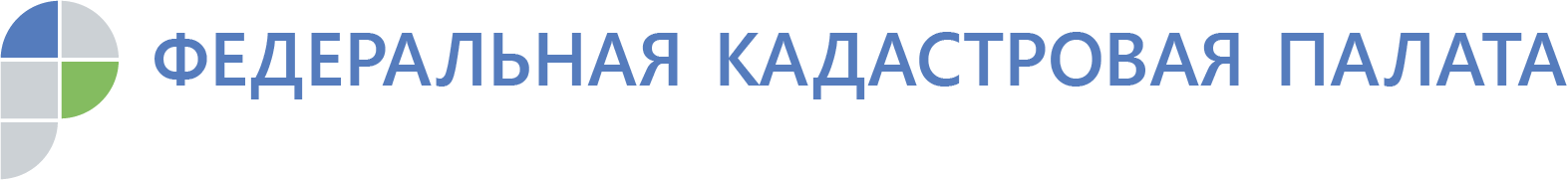 Кадастровая палата рассказала о каких значимых объектах были внесены сведения в 2019 году на ВологодчинеПо состоянию на 01 января 2020 года в Едином государственном реестре недвижимости (ЕГРН) содержится около 1,7 млн сведений об объектах недвижимости, расположенных в Вологодской области. Это не только помещения или земельные участки, но объекты культурного наследия, дороги, школьные и дошкольные учреждения, места культуры и отдыха, оздоровительные комплексы. Кадастровая палата рассказала о каких значимых объектах были внесены сведения в 2019 году.ДорогиВ Вологодской области в реестр недвижимости внесены сведения о первом этапе строительства дороги федерального значения М-8 «Холмогоры» Москва – Ярославль – Вологда – Архангельск протяженностью более восьми километров. Строительство дороги в полном объеме обеспечит пропуск автомобильного трафика в обход города Вологды за счет распределения транспортных потоков по развязкам на дороги федерального значения М-8 «Холмогоры», А-114 «Вологда – Новая Ладога» и А-119 «Вологда – Медвежьегорск».Места культуры и отдыха, оздоровительные комплексыВ 2019 году на кадастровый учет поставлено здание аквапарка около деревни Стризнево, площадью более 4,5 тыс. кв. м. Это первый центр водных развлечений подобного масштаба в области, который строился по международным стандартам безопасности. Является самым большим аквапарком на Северо-Западе.Также поставлен на учет новый физкультурно-оздоровительный комплекс для игровых видов спорта на стадионе «Витязь» в городе Вологде. Площадь сооружения составляет более 2 тыс. кв. м. Новый комплекс представляет собой современное спортивное сооружение, предназначенное для проведения учебно-тренировочных, физкультурно-оздоровительных занятий и соревнований по мини-футболу, баскетболу, волейболу, гандболу.Территории объектов культурного наследия В 2019 году в реестр границ внесены сведения о 183 территориях объектов культурного наследия Вологодской области, из них 77 имеют статус федерального значения. Одним из таких объектов является «визитная карточка» города Вологды – территория ансамбля Вологодского кремля: Софийского собора, Колокольни, Собора Воскресения, построенных в XVI - XIX веках. Строительство Софийского собора связано с именем Ивана IV Грозного. По его приказу в Вологде разворачивается строительство кремля – крепости, которая должна была стать столицей опричных земель, а Софийский собор – главным ее украшением.Еще одним объектом культурного наследия федерального значения, сведения о котором внесены в 2019 году в реестр недвижимости, стала территория центрального комплекса соборов в Великом Устюге. Соборное дворище включает в себя Собор Успения с церковью Благовещения, Собор Прокопия Праведного, Собор Иоанна Праведного, Церковь Вознесения, построенные в XVII - XIX веках. Этот уникальный храмовый комплекс расположен на древнейшей площади Великого Устюга на левом берегу реки Сухоны. Доминанта комплекса – Успенский собор, возведен по образцу главного храма Руси – Успенского собора Московского Кремля. Он стал первым каменным городским собором на всем Русском Севере.Школьные и дошкольные учрежденияВ 2019 году в реестре недвижимости также учтено здание средней общеобразовательной школы № 24, построенной в городе Череповце, и четыре детских сада в городе Вологде по улицам Возрождения, Молодежная, Северная, Осановскому проезду. Кадастровая палата по Вологодской областиПресс-служба тел. 8 (8172) 57-26-72press@35.kadastr.ru